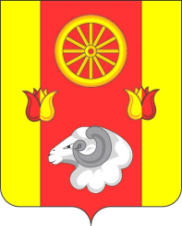 АДМИНИСТРАЦИЯ РЕМОНТНЕНСКОГО СЕЛЬСКОГО ПОСЕЛЕНИЯ ПОСТАНОВЛЕНИЕ03.07.2018 г.                                    № 98                                                           с. РемонтноеО внесении изменения в постановление Администрации Ремонтненскогосельского поселения от 10.12.2014 №270«Об утверждении Порядка организации сбораотработанных ртутьсодержащих ламп натерритории Ремонтненского сельского поселения» В соответствии с Федеральным законом от 24.06.1998г. № 89-ФЗ «Об отходах производства и потребления»,  Постановлением Правительства Российской Федерации от 3 сентября 2010г. № 681 «Об утверждении правил обращения с отходами производства и потребления в части осветительных устройств, электрических ламп, ненадлежащие сбор, накопление, использование, обезвреживание, транспортирование и размещение которых может повлечь причинение вреда жизни, здоровью граждан, вреда животным, растениям и окружающей среде» и в целях снижения неблагоприятного воздействия ртутьсодержащих отходов на здоровье населения и среду обитания, ПОСТАНОВЛЯЮ:1. Внести изменения в постановление Администрации Ремонтненского сельского поселения от 10.12.2014 №270 «Об утверждении Порядка организации сбора отработанных ртутьсодержащих ламп на территории Ремонтненского сельского поселения».2. Исключить п.3 части 2 Приложения №1 к постановлению Администрации Ремонтненского сельского поселения от 10.12.2014 №270 «Об утверждении Порядка организации сбора отработанных ртутьсодержащих ламп на территории Ремонтненского сельского поселения».3. Настоящее постановление разместить на официальном сайте Администрации Ремонтненского сельского поселения.4. Контроль за исполнением настоящего постановления оставляю за собой.Глава Администрации Ремонтненскогосельского поселения                                                      А.Я.Яковенко